Dogwood Pediatric Therapy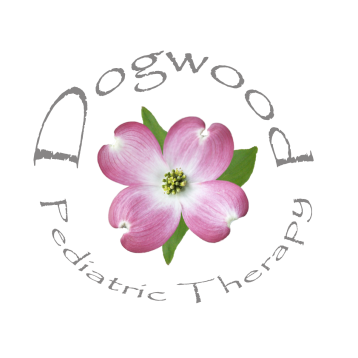 6428 Cape Charles Dr.  Raleigh, NC 27617 Ph: 919-247-4551  Fax: 919-882-9569Patient InformationAll information obtained on this form will be kept confidential. Patient information is needed for processing insurance claims and implementing therapy services. PATIENT INFORMATION: Name: _________________________________________________________________________ Age: _______ Sex: ________ Date of Birth: ____________________________________ Phone:  ______________________________________________ Address: _________________________________________________________________________________________________    [street number] 				[city, state]			 [zip]Referred by: _____________________________________________________________________________________________ Name of Pediatrician & Practice: ______________________________________________________________________ Area of Concern: ________________________________________________________________________________________PARENT INFORMATION: Parent Name(s): _______________________________________________________________________________________ Phone: (h): ____________________________ (c): ______________________________ (w): ________________________ Address: (if different)__________________________________________________________________________________ Email Address: _________________________________________________________________________________________ INSURANCE INFORMATION: Name of Insurance Company: _________________________________________________________________________ Address: _______________________________________________________ Phone: _________________________________ Name of Policy Holder: _________________________________________________________________________________ Policy Holder DOB: ___________________________ Relationship to Patient: ______________________________ Policy Number: ____________________________________________ Group Number: __________________________ **Please have your insurance card at your initial visit so that we may make a copy.**If you would like for us to file your claims, please read the authorization statement and sign below: AUTHORIZATION to release information/payment of insurance benefits: I authorize Dogwood Pediatric Therapy to provide my insurance company any information obtained through speech therapy evaluations and/or treatment as needed for insurance purposes. I recognize that in the event that my insurance company does not pay for services rendered, I am fully responsible for all payments due, and a 5% late fee may be charged for delinquent payments. * Please check one -  I would like to receive monthly invoices via:  Mail ________						  		        Email ________Signed: _______________________________________________________________ Date: ________________________PRIVACY POLICY:In compliance with HIPAA guidelines, Dogwood Pediatric Therapy, PLLC maintains all patient information in a secure, private location.  In accordance with current standards, therapy notes and/or evaluation reports may be supplied to doctor’s offices or insurance companies as required to continue therapy services or attain reimbursement.  Upon request by such entities, Dogwood Pediatric Therapy will send information via US Mail or fax.  If other agencies or individuals request information, this request will be forwarded to the parents or guardians to allocate information as they deem appropriate.  Dogwood Pediatric Therapy cannot be held liable for confidential information enclosed in emails initiated by a parent/guardian.I have read and understand that Dogwood Pediatric Therapy, PLLC may use my personal health information for the purpose of beginning and/or continuing therapy services, as well as for attaining financial reimbursement from my insurance company for services rendered.  I understand that I can request to restrict use and disclosure of my personal health information.  I consent to allow Dogwood Pediatric Therapy to use my/my child’s personal health information for purposes listed above, and understand that I may revoke this consent by written request at any time.  Signed: _______________________________________________________________ Date: ________________________Dogwood Pediatric Therapy6428 Cape Charles Dr.  Raleigh, NC 27617 Ph: 919-247-4551  Fax: 919-882-9569CONSENT FOR RELEASE OF PATIENT INFORMATIONI hereby authorize Dogwood Pediatric Therapy to release information in my child’s record, including evaluation results, goals, or progress notes to: My child’s pediatrician: __________________________________________________________________ My child’s school / preschool: ___________________________________________________________ The CDSA Other: ______________________________________________________________________________________ The purpose of any exchange will be to coordinate patient care. I understand that this consent is voluntary and that I may revoke this consent in writing at any time. ___________________________________________________________ ________________________________ Patient Name 					           Date of Birth ____________________________________________________________ _______________________________ Parent / Guardian Name 				Date